ҠАРАР                                                       РЕШЕНИЕОб отмене решения Совета сельского поселения Дмитриево-Полянский сельсовет  муниципального района Шаранский район Республики Башкортостан от 9 ноября 2009 года № 210 «Утверждение Положения о муниципальном земельном контроле сельского поселения Дмитриево-Полянский муниципального района Шаранский район Республики Башкортостан» с учетом изменений, внесенных решением Совета сельского поселения Дмитриево-Полянский сельсовет муниципального района Шаранский район Республики Башкортостан от 3 июля 2014 года № 397    В целях приведения правового  акта  Совета сельского поселения Дмитриево-Полянский сельсовет муниципального района  Шаранский  район  Республики Башкортостан  в соответствие с Земельным Кодексом Российской Федерации,  Совет сельского поселения Дмитриево-Полянский сельсовет решил:     1. Отменить решение Совета сельского поселения Дмитриево-Полянский сельсовет  муниципального района Шаранский район Республики Башкортостан от 9 ноября 2009 года № 210 «Утверждение Положения о муниципальном земельном контроле сельского поселения Дмитриево-Полянский муниципального района Шаранский район Республики Башкортостан» с учетом изменений, внесенных решением Совета сельского поселения Дмитриево-Полянский сельсовет муниципального района Шаранский район Республики Башкортостан от 3 июля 2014 года № 397.      2. Обнародовать настоящее решение в здании администрации сельского поселения Дмитриево-Полянский  сельсовет и на официальном сайте сельского поселения в сети Интернет.     3. Контроль за исполнением настоящего решения оставляю за собой.    Глава сельского поселения                                                     И.Р.Галиевд.Дмитриева Поляна28.07.2021г.№ 26/201БАШКОРТОСТАН  РЕСПУБЛИКАҺЫШАРАН  РАЙОНЫ МУНИЦИПАЛЬ РАЙОНЫНЫҢДМИТРИЕВА ПОЛЯНА АУЫЛ СОВЕТЫАУЫЛ БИЛӘМӘҺЕ СОВЕТЫ452630,  ДМИТРИЕВА ПОЛЯНА АУЫЛЫ, БАҪЫУ УРАМЫ, 2АТЕЛ.(34769) 2-68-00, EMAIL: DMPOLSS@YANDEX.RU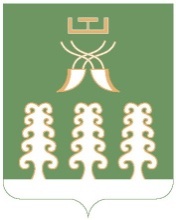 РЕСПУБЛИКА  БАШКОРТОСТАНСОВЕТ СЕЛЬСКОГО ПОСЕЛЕНИЯДМИТРИЕВО-ПОЛЯНСКИЙ СЕЛЬСОВЕТМУНИЦИПАЛЬНОГО РАЙОНАШАРАНСКИЙ РАЙОН452630, Д. ДМИТРИЕВА ПОЛЯНА, УЛИЦА ПОЛЕВАЯ, 2АТЕЛ.(34769) 2-68-00, EMAIL: DMPOLSS@YANDEX.RU